Jargon Buster: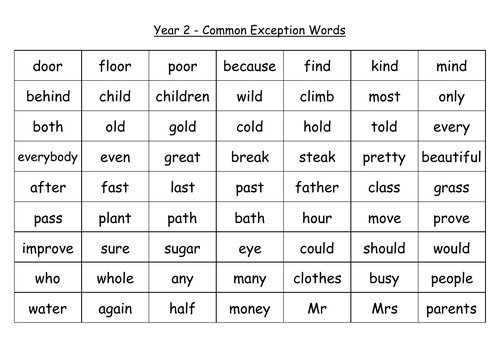 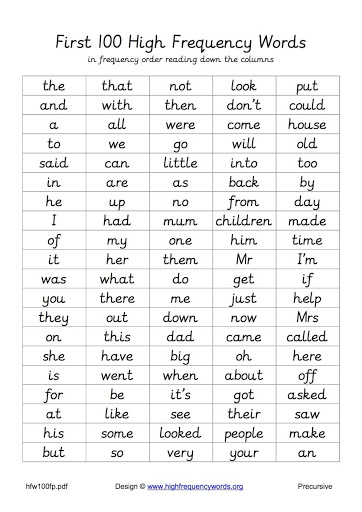 Digraph2 letters that make 1 sound, e.g. ‘oo’, ‘sh’.Trigraph3 letters that make 1 sound, e.g. ‘igh’, ‘air’.DecodeRead a word using phonics knowledge.SegmentSplit a word up into individual sounds (or letter combinations that make each sound),e.g. sh-i-p.BlendSay sounds together without gaps so that they join to make a word.Common Exception WordsCommon words that are not spelled exactly how they sound, e.g. ‘a’, ‘the’, ‘he’. See list on next page.High Frequency WordsCommon words that should be learned by heart, e.g. ‘is’, ‘and’. See list on next page.‘Sausage and bean’Where you underline digraphs/ trigraphs and draw a dot underneath single sounds in words. 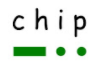 RepresentWhen something stands for, or pictures, something else. E.g. in maths, loose lego blocks can be used to represent ‘ones’, and towers of lego blocks can represent ‘tens’.Digits1, 2, 3, 4, 5 etc. Two-digit numberA number written as two digits: e.g. 32Number wordsNumbers written as words: e.g. one, twenty-three, fifty etc.